Fort Hays State University Faculty SenateTuesday, September 5, 2017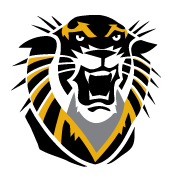 Black & Gold Room, 3:30 pm – 5:00 pmMeeting called by: Denise Orth, Faculty Senate PresidentPlease read/review prior to the meeting: Located in Blackboard course FS000_01: Faculty SenateMay 2, 2017 Faculty Senate MinutesStanding Committee AssignmentsAgenda1.  Approval of Minutes-Senator Sauer moved to approve minutes. Senator Bartlett seconded. Minutes approved. 3:302.  Announcements and Information Items: Welcome – Denise Orth Interim President Dr. Tompkins- Dr. Tompkins addressed the group to discuss: We had originally anticipated soft enrollment, but that did not happen.  It seems that we are likely on the + side.  Good news! Addressed DACA decision. We are disappointed.  We are finding ways to help our students and make attorneys available to them.  He urged us to contact our Senators and Congressional Representatives. A formal statement on DACA from the University is likely forthcoming.  Jeni McRay asked how many undocumented students we have, and he estimated 40-50. IT Audit- the state has been trying to get higher ed institutions to pay more attention to IT security. We completed an exit interview just recently. Administration will finalize the report and present results to the legislative committees.  Dr. Tompkins feels confident that all of the vulnerabilities can be solved before giving testimony. Administration is working with Chinese partners for faculty to be able to move off campus at SIAS.Interim Provost Dr. Briggs – Happy to work with all of us.  Thanks for all we do.  He issued a reminder for us to make sure we are reporting back to our departments and are regularly on department meeting agendas.  AQIP: we are playing catch-up.  In April there was a strategy forum in Chicago and came away from that prioritizing strategic planning to align AQIP with HLC requirements.  In year 3 there is a Systems Portfolio review, then in year 7 there is another.  He urged us to get involved when asked because they are collecting data from many constituents.  Outcomes assessment is a big piece of what we need to do.  We need full investment of everyone to ensure the faculty embrace student success.  Please be sure to work with Sangki Min.  A review is underway of the structural items in place now to enhance student success.There was a lot of work was done this summer behind the scenes in reviewing the strategic plan…including focus groups, gathering feedback, etc.  Tim Crowley and Deb Ludwig have taken the lead, formed a committee and we will hear more from them.  Discussed retention and persistence and how that relates to the 120 vs 124 credit hours the Board of Regents is working towards for all bachelor degrees.  We need to update our standards and make sure they are modernized.  Brad Will has taken the lead on the General Education committee (formerly the Liberal Education committee).  The General Education program was last revised in the early 90’s, so the decisions we make will last for the next 20-25 years.  We all must invest in the process.c.  Kerry Wasinger – FHSU General Counsel provided update.  On the President’s webpage there is a “General Counsel” button in order for everyone to see.  Anytime you need the exact wording, you can find it there.  She then opened it for questions on concealed carry.  If anyone has questions about an exception, since this involves having to meet OSHA requirements, please contact her office.  Answered questions about training faculty.  She indicated that smaller groups seems to be more productive and more interactive in small groups.Tim Crowley – Associate Provost – Academic Affairs Update: You can visit the strategic planning website for lots of information about the process.  Carl Miller is the Faculty Senate representative on the Strategic Planning committee.  The goal is to have a draft to this body in October or November.  They are currently deciding whether or not to hold another Town Hall.  The final goal is to present the plan to the Board of Regents by the end of December 2017.  Liberal Education Committee met and decided to change the name of the Liberal Education committee to the General Education committee.  Minutes are posted each week.  No major changes have been made since it was presented in May.  They will be calling on departments for input into learning outcomes.  Fall 2019 is the expected launch of the new General Education program.  The Program draft is hoping to be presented to Faculty Senate January 2018.  We will know Fall to Fall retention rate very soon.  Last year was 72%.  The goal is 74% this year. Credit for Prior Learning- working on a catalog policy through academic council to find limits for CPL and other guidelines.  The portfolio piece UNIV099 has been implemented and a coordinator has been hired.  September 30 is deadline for departments to have curriculum programs to be turned in.  Speakers are coming from Washburn to help with experiential learning (internships, study abroad, research projects, and other high impact opportunities).Matt Means – Honors College DirectorHonors College now has 74 students.  All who have enrolled in Honors College are still here!!!  He provided detailed notes, attached to these minutes.Recognized 3 special employees and showcased many good-looking, well-dressed and well-spoken Honors students.f.  Report of Denise Orth: 	a. Kansas Board of Regents (KBOR) and Council of Faculty Senate Presidents (CoFSP) – have 	discussed the 120 credit hour bachelor degree.  Will report back on upcoming meetings.	b.  Executive Committee meetings will occur monthly and will report back regularly	c.  Committee charges- all committees will have charges.  Executive board will be reviewing 	charges and activity at monthly meeting.3.  Reports from Committees – Chair and Secretary selection.  All committees met for 10 minutes to select chair and secretary.Academic Affairs: Co-Chairs Helen Miles and Kenny Rigler; Secretary- Stephen DonnellyPartnerships and Technology: Chair Jason Harper; Secretary-Hsin-Yen YangStrategic Planning and Improvements: Chair Tony Gable; Secretary Kevin Splichal;Student Affairs: Co-Chairs Amanda Fields and Jana Zeller; Secretary Mike MartinUniversity Affairs: Chair Amy Schmierbach; Secretary Janett Tincknell4.  Unfinished Business – No unfinished Business5.   New Business Elect Faculty Senate Secretary. Open up floor for nominations for secretary. Senator Greenleaf nominated Jeni McRay as Secretary. Seconded by Hsin-Yen Yang. Motion passed unanimously.Denise asked for volunteers for Program Review Committee. Kayvan Aflatooni volunteered. Kayvan was unanimously voted in for this committee.  Denise will forward the recommendation to the Provost’s office.There has been talk of printers (black and color) being taken away from offices….rumors. Denise didn’t know but said she would find out and report back.  Hsin Yen Yang wanted a definitive answer about whether or not inkjet printers can still remain in individual faculty offices.6.  Adjournment: Laura Andrews moved to adjourn. Jennifer Sauer seconded the motion.  Motion passed unanimously.